РЕШЕНИЕот 28 декабря 2021 г.                                                                                       № 320с. Усть-НицинскоеО тарифах на услуги МУП «Жилкомсервис» на 2022 год        Руководствуясь Федеральным законом от 30.12.2004 г. № 210-ФЗ «Об основах регулирования тарифов организаций коммунального комплекса», Уставом Усть-Ницинского сельского поселения, заслушав директора МУП «Жилкомсервис» Голякова В.А., Дума Усть-Ницинского сельского поселения  РЕШИЛА:Утвердить себестоимость услуг 1 часа трактора экскаватора по МУП « Жилкомсервис» на 2022 год (приложение № 1).Утвердить себестоимость услуг 1 часа автомашины ГАЗ-53(НЖ) по МУП «Жилкомсервис» на 2022 год (для организаций) (приложение № 2).Утвердить себестоимость услуг 1 часа автомашины ГАЗ-53(НЖ) по МУП «Жилкомсервис» на 2022 год (для населения) (приложение № 3).Утвердить себестоимость услуг 1 часа трактора МТЗ-82 по МУП «Жилкомсервис» на 2022 год (приложение № 4).Утвердить себестоимость услуг 1 часа автомашины УАЗ-3313 по МУП «Жилкомсервис» на 2022 год (приложение № 5).Опубликовать настоящее решение в «Информационном вестнике Усть-Ницинского сельского поселения» и разместить на официальном сайте Усть-Ницинского сельского поселения в информационно-телекоммуникационной сети «Интернет»: www. www.усть-ницинское.рф.Контроль за исполнением данного решения возложить на комиссию по экономическим вопросам (Ишутин Н.А.).Председатель Думы Усть-Ницинского                  Глава Усть-Ницинскогосельского поселения                                                 сельского поселения____________ Востриков Ю.И.                               ___________ Лукин А.С.Приложение № 1 к решению Думы                                                                                     Усть-Ницинского сельского поселения от 28.12.2021 г. № 320Калькуляциясебестоимости услуг  1 часа  трактора МТЗ-82 Экскаваторпо МУП « Жилкомсервис»на 2022 годПриложение № 2 к решению Думы                                                                                     Усть-Ницинского сельского поселения от 28.12.2021 г. № 320Калькуляциясебестоимости услуг  1 часа  автомашины ГАЗ-53 (НЖ )по МУП « Жилкомсервис»на 2022 год( для организаций)Объем  емкости автомашины ГАЗ-53 ( НЖ) – 3,6 м3Приложение № 3 к решению Думы                                                                                     Усть-Ницинского сельского поселения от 28.12.2021 г. № 320Калькуляциясебестоимости услуг  1 часа  автомашины ГАЗ-53 (НЖ )по МУП « Жилкомсервис»на 2022 год( для населения)Объем  емкости автомашины ГАЗ-53 (НЖ) – 3,6 м3Тариф для населения за 1 бочку  : с. Усть-Ницинское- 600,00 руб                                                              с. Краснослободское -680,00 руб                                                              с. Липчинское – 680,00 руб                                                              дер. Бурмакина- 730,00 рубПриложение № 4 к решению Думы                                                                                     Усть-Ницинского сельского поселения от 28.12.2021 г. № 320Калькуляциясебестоимости услуг  1 часа  трактора  МТЗ-82по МУП « Жилкомсервис»на 2022 годПриложение № 5 к решению Думы                                                                                     Усть-Ницинского сельского поселения от 28.12.2021 г. № 320Калькуляциясебестоимости услуг  1 часа  автомашины УАЗ-33031по МУП « Жилкомсервис»на 2022 год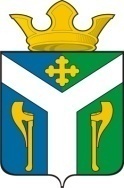 ДУМАУсть – Ницинского сельского поселенияСлободо – Туринского муниципального районаСвердловской областипоказателисумма1Амортизация2Затраты на ремонт363,843Оплата труда с отчислениями1 час171,944Затраты на топливоруб730,085Затраты на смазочные материалыруб143,916Накладные расходыруб148,80Себестоимость за 1 час  Трактора МТЗ-82 ЭО2626 ( экскаватор)1558,57показателисумма1Амортизация84,802Затраты на ремонт135,423Оплата труда с отчислениями1 час168,924Затраты на топливоруб680,265Затраты на смазочные материалыруб84,006Накладные расходыруб112,427Иные сопутствующие расходы  ( заправка тонера, закупка бумаги и другое)253,16Себестоимость за 1 час ГАЗ-53 (НЖ)1518,98Себестоимость 1 м3= (1438,49руб/час/2 бочки/3,6м3)210,97 руб/м3Себестоимость за 1 бочку 760,00рубпоказателисумма1Амортизация84,802Затраты на ремонт135,423Оплата труда с отчислениями1 час168,924Затраты на топливоруб680,265Затраты на смазочные материалыруб84,006Накладные расходыруб112,427Иные сопутствующие расходы  (заправка тонера, закупка бумаги и другое)253,16Себестоимость за 1 час ГАЗ-53 (НЖ)1518,98Себестоимость 1 м3= (1438,49руб/час/2 бочки/3,6м3)210,97 руб/м3Себестоимость за 1 бочку 760,00рубпоказателисумма1Затраты на ремонт час	   23,002Расходы на оплату трудачас212,533Затраты на топливочас784,004Затраты на смазочные материалычас156,005 Накладные расходы на общехозяйственные нужды(канцелярия, покупка программного обеспечения, СИЗ для работниковпредприятия, содержание и обслуживание легкового автомобиля, содержаниебокса для техники, отопление бокса).час235,11Себестоимость 1 часа трактора МТЗ-821410,64показателисумма1Амортизация02Затраты на ремонт23,003Оплата труда1 час163,234Страховая часть30.2%49,295Затраты на топливоруб672,006Затраты на смазочные материалыруб168,007Накладные расходы канцелярия, покупка программного обеспечения, СИЗ для работниковпредприятия, содержание и обслуживание легкового автомобиля, содержаниебокса для техники, отопление бокса).руб215,10Себестоимость за 1 час автомашины УАЗ-330311290,62